新 书 推 荐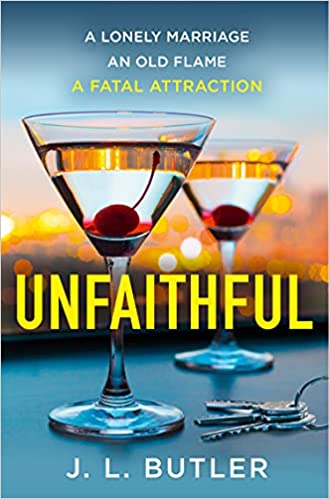 中文书名：《不忠》英文书名：UNFAITHFUL作    者：JL Butler出 版 社：HarperCollins代理公司：Rachel Mills/ANA/Lauren Li页    数：432页出版时间：2022年1月代理地区：中国大陆、台湾审读资料：电子稿类    型：大众文学内容简介：    一场致命的吸引……    瑞秋·里维斯（Rachel Reeves）拥有一切。一个完美的家庭，一个富有的丈夫，一个华丽的家。但是，当她的独生子长大离家，瑞秋感到怅然若失——并屈从于一场令人兴奋的一夜情。但这带也带来一个致命的转折……    瑞秋立即后悔于自己的不忠，与克里斯（Chris）断绝了关系。但他不会让她这么容易逃走。她把他从生活中抹去——直到一段文字改变了一切。    和一个难忘的结局……有人知道她做了什么。他们准备为此毁掉她的整个生活。作者简介：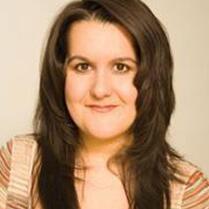 J.L. Butler （J.L. 巴特勒）接受过律师与记者的训练。她与丈夫和儿子居住在伦敦。J.L.巴特勒是《星期日泰晤士报》（Sunday Times）畅销书作者塔斯米娜·佩里（Tasmina Perry）的笔名。她的第一部小说《我的》（MINE）由哈珀柯林斯出版社于2019年出版，并被翻译为13种语言。媒体评价：    “性感、黑暗、令人上瘾。如果你重视睡眠，就不在晚上读这本书！”----汤米·科恩（Tammy Cohen）    “一场惊险的旅程。”----伊恩·凯丽（Erin Kelly）“扣人心弦、聪明机智、激动人心。”----阿黛尔·帕克斯（Adele Parks）    “字里行间充满智慧，引人入胜。我敢打赌你一拿起来就放不下了。”----简·科里（Jane Corry）谢谢您的阅读！请将反馈信息发至：李文浩（Lauren Li）安德鲁·纳伯格联合国际有限公司北京代表处北京市海淀区中关村大街甲59号中国人民大学文化大厦1705室邮编：100872电话：010-82449901传真：010-82504200Email：Lauren@nurnberg.com.cn网站：www.nurnberg.com.cn豆瓣小站：英国安德鲁·纳伯格联合国际有限公司的小站 (douban.com)新浪微博：安德鲁纳伯格公司的微博_微博 (weibo.com)微信订阅号：“安德鲁﹒纳伯格联合国际有限公司北京代表处”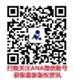 